17 мая - Международный день детского телефона доверия.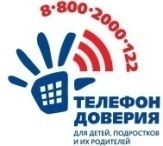  «Если надо – помощь рядом!» ВЫ МОЖЕТЕ ПОГОВОРИТЬ:об отношениях со сверстниками, родными…о дружбе, первой любви…о трудностях в учебе…о жестоком обращении с тобой или сверстниками…о сдаче экзаменов… о своих переживаниях….Информационную и квалифицированную психологическуюпомощь и поддержку Вы можете получить по номеру8-800-2000-122Анонимно. Бесплатно. Круглосуточно.17 мая - Международный день детского телефона доверия. «Если надо – помощь рядом!» ВЫ МОЖЕТЕ ПОГОВОРИТЬ:об отношениях со сверстниками, родными…о дружбе, первой любви…о трудностях в учебе…о жестоком обращении с тобой или сверстниками…о сдаче экзаменов… о своих переживаниях….Информационную и квалифицированную психологическуюпомощь и поддержку Вы можете получить по номеру8-800-2000-122Анонимно. Бесплатно. Круглосуточно.17 мая - Международный день детского телефона доверия. «Если надо – помощь рядом!» ВЫ МОЖЕТЕ ПОГОВОРИТЬ:об отношениях со сверстниками, родными…о дружбе, первой любви…о трудностях в учебе…о жестоком обращении с тобой или сверстниками…о сдаче экзаменов… о своих переживаниях….Информационную и квалифицированную психологическуюпомощь и поддержку Вы можете получить по номеру8-800-2000-122Анонимно. Бесплатно. Круглосуточно.17 мая - Международный день детского телефона доверия. «Если надо – помощь рядом!» ВЫ МОЖЕТЕ ПОГОВОРИТЬ:об отношениях со сверстниками, родными…о дружбе, первой любви…о трудностях в учебе…о жестоком обращении с тобой или сверстниками…о сдаче экзаменов… о своих переживаниях….Информационную и квалифицированную психологическуюпомощь и поддержку Вы можете получить по номеру8-800-2000-122Анонимно. Бесплатно. Круглосуточно.